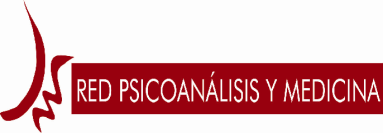 Butlleta d’inscripció a lesMATINÉES 2020Nom i cognoms  Si és el primer cop que participa en una activitat de la Red, complimenti els següents camps si us plau:CiutatE-mail Telèfon de contacte Institució en la que treballaProfessió ¿A través de quina persona o de quin mitjà li ha arribat la informació d’aquesta activitat?¿Desitja rebre informació de la Red Psicoanálisis y Medicina?Lloc: Secció Clínica de Barcelona – C/Santa Perpètua, 12  - BarcelonaDates: dissabte  1 de febrer, 23 de maig i 20 de juny. Sempre de 11 a 13 h.Col·laboració en les despeses: 10 € ingressar a ASOCIACION POROS ES81 2100 0900 9002 1134 4331 Enviar aquesta butlleta i el comprovant de pagament a info@redpsicoanalisisymedicina.org  